ЕВИДЕНЦИЈА О ИЗВОЂЕЊУ ВЈЕЖБИОКТОБАР и НОВЕМБАР 2022. ГОДИНЕСПИСАК СТУДЕНАТАВ1, В2, В3, ..., Прве вјежбе, Друге вјежбе, Треће вјежбе, ...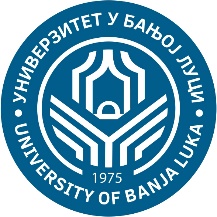 УНИВЕРЗИТЕТ У БАЊОЈ ЛУЦИ                           ФАКУЛТЕТ БЕЗБЈЕДНОСНИХ НАУКА Катедра безбједносне науке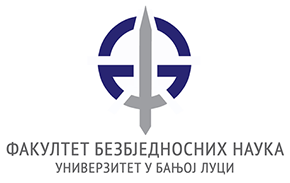 ПредметШифраСтудијски програмЦиклус студијаГодина студијаСеместарОблик наставеГрупаСавремене студије безбједностиОБК20ССББезбједност и криминалистикаПрвиДругаТрећиВјежбеIРедни бројБрој индексаПрезимеИмеВ1В2В3В4В51.2013/20МилетићДејана2.2034/21ДроцаМарија3.2035/21ИконићИрена4.2036/21МалиновићТамара5.2037/21КојићЉиљана6.2038/21КаранСања7.2039/21ШупићНикола8.2040/21ВранићДарио9.2041/21ГавриловићМилица10.2042/21МилановићТамара11.2043/21МићићЈелена12.2044/21СтојкићМарија13.2045/21ХајровићДејан14.2046/21НиколашДражена15.2047/21ЈакићАнастасија16.2048/21РадановићКатарина17.2049/21КатанићДраженка18.2050/21ВасиљевићМатија19.2051/21ПецељСара20.2052/21МилијашМилош21.2053/21СантрачДанијела22.2054/21ЛазићМиленко23.2055/21СимићОгњен24.2056/21ПараносДрагољуб25.2057/21ЈусићЕдхем26.2058/21СавковићЉубинка27.2059/21БоројевићАна28.2060/21СтанковићМаја29.2061/21ТомићМарко30.2062/21ЛучићМилица31.2066/21ШупићМарко32.2067/21ТеодоровићРисто33.2069/21ЂурицаЉубиша34.2070/21ЂорђевићАна35.2071/21ДеспотовићМиодраг36.2073/21КосићНеда37.2074/21МихајловићТеодора38.2075/21КужићМилош39.2077/21КовачевићБранка40.2078/21ГрубачићИвона41.2079/21ГутићМилован42.2081/21ЈефимићЈелена43.2083/21МиловановићСњежана44.2084/21ЛакићДамјан45.2085/21ШиљакФилип46.2087/21СавићСиниша47.2088/21СавановићДавид48.2089/21ГогићНевен49.2090/21ВујовићМилан50.2092/21ГолубовићЈован51.52.53.УчионицаУчионицаУчионицаУчионицаУчионица 130Учионица 130Учионица 130Учионица 130Учионица 130ДатумДатумДатумДатум26.10.2022.02.11.2022.09.11.2022.16.11.2022.23.11.2022.ВријемеВријемеВријемеВријеме11.15-12.0011.15-12.0011.15-12.0011.15-12.0011.15-12.00Одржано часоваОдржано часоваОдржано часоваОдржано часова11111СарадникСарадникСарадникСарадникАсс. Душко БашкалоАсс. Душко БашкалоАсс. Душко БашкалоАсс. Душко БашкалоАсс. Душко БашкалоПотпис сарадникаПотпис сарадникаПотпис сарадникаПотпис сарадника